О выявлении правообладателя ранее учтенного объекта недвижимости	В соответствии со статьей 69.1 Федерального закона от 13 июля 2015 года № 218-ФЗ «О государственной регистрации недвижимости», в результате проведения мероприятий по выявлению правообладателя ранее учтенных объектов недвижимости:1. Определить Рябову Светлану Викторовну, 01.11.1960 года рождения, место рождения село Лабазы Курманаевского района Оренбургской области, паспорт гражданина Российской Федерации серия 53 11 № 058868, выдан ТП УФМС России по Оренбургской области в Курманаевском районе, дата выдачи 24.03.2011 года, код подразделения 560-036, СНИЛС 056-274-435 67, проживающую по месту жительства: Оренбургская область, Курманаевский район, село Лабазы, улица Ларионова, дом № 43а, в качестве правообладателя в отношении жилого дома с кадастровым номером 56:16:1204001:1105, расположенного по адресу: обл. Оренбургская, р-н Курманаевский, с. Лабазы, улица Ларионова, дом № 43а, владеющую данным жилым домом.2.	Рябова Светлана Викторовна выявлена в качестве правообладателя на указанный в пункте 1 настоящего постановления жилой дом на основании выписки из похозяйственной книги № 4,от 1997-2001, лицевой счет № 52.3. Делопроизводителю администрации муниципального образования Лабазинский сельсовет Курманаевского района Оренбургской области осуществить действия по передаче необходимых изменений в сведения Единого государственного реестра недвижимости.	4. Контроль за выполнением данного постановления оставляю за собой.	5. Постановление вступает в силу после официального опубликования в газете «Лабазинский вестник» и подлежит размещению на официальном сайте муниципального образования Лабазинский сельсовет Курманаевского района Оренбургской области.Глава муниципального образования                                          В.А.ГражданкинРазослано: в дело, администрации района, прокурору районаВЫПИСКА
из похозяйственной книги о наличии у гражданина права
на жилое помещениеНастоящая выписка из похозяйственной книги подтверждает, что гражданке:
Рябовой Светлане Викторовне(фамилия, имя, отчество полностью)место рождения село Лабазы Курманаевского района Оренбургской областидокумент, удостоверяющий личность,  паспорт гражданина Российской Федерации(вид документа, удостоверяющего личность)ТП УФМС России по Оренбургской области в Курманаевском районе,(наименование органа, выдавшего документ, удостоверяющий личность)проживающей по адресу: 461081. Оренбургская область, Курманаевский район, село Лабазы, улица Ларионова, дом № 43а (адрес постоянного места жительства или преимущественного пребывания)принадлежит на праве собственности (вид права, на котором гражданину принадлежит жилой дом)жилой дом, расположенный по адресу 461081. Оренбургская область, Курманаевский район, село Лабазы, улица Ларионова, дом № 43аяо чем в похозяйственной книге  № 5, стр.102 на 01.01.1997-2001г.г лицевой счет № 52(реквизиты похозяйственной книги: номер, дата началаадминистрация муниципального образованияи окончания ведения книги, наименование органа, осуществлявшего ведение похозяйственной книги)(реквизиты документа, на основании которого в похозяйственную книгу внесена запись о наличии у гражданина права на жилой дом (указывается при наличии сведений в похозяйственной книге))Глава муниципального образования                                                                 В.А.Гражданкин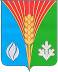 АдминистрацияМуниципального образованияЛабазинский сельсоветКурманаевского районаОренбургской областиПОСТАНОВЛЕНИЕ14.12.2023 № 169-пАдминистрацияМуниципального образованияЛабазинский сельсоветКурманаевского районаОренбургской областиул.Ленина, д.61.с.Лабазы461081 тел.: 3-31-35        .12.2023 № 729дата рождения “18”марта1966 г.,53 11 058868выдан “24.”мартаг.2011(серия, номер)общей площадью22,5 кв.м, кадастровый номер56:16:1204001:1105,“01”января 1997 г. сделана запись на основанииПодворного обхода